СОВЕТ  ДЕПУТАТОВ ДОБРИНСКОГО МУНИЦИПАЛЬНОГО РАЙОНАЛипецкой области15-я сессия VII-го созываРЕШЕНИЕ04.03.2022г.                                п.Добринка	                                    №123-рсО назначении публичных слушаний по проекту отчета «Об исполнении районного бюджета за 2021 год»В соответствии с п.2 статьи 19 Устава Добринского муниципального района, руководствуясь Положением «О Порядке организации и проведения публичных слушаний на территории Добринского муниципального района», учитывая решение постоянной комиссии по экономике, бюджету, муниципальной собственности и социальным вопросам, Совет депутатов Добринского муниципального районаРЕШИЛ:1.Назначить публичные слушания по проекту отчета «Об исполнении районного бюджета за 2021 год» на 29 марта 2022 года в 11.00 часов. Место проведения слушаний - Большой зал администрации Добринского муниципального района, ул.М.Горького,5.2.Утвердить состав организационного комитета по подготовке и проведению публичных слушаний по проекту отчета «Об исполнении районного бюджета за 2021 год» (приложение №1).3.Поручить организационному комитету опубликовать проект отчета «Об исполнении районного бюджета за 2021 год» в районной газете «Добринские вести» (приложение №2).4.Установить срок подачи предложений и рекомендаций по проекту отчета «Об исполнении районного бюджета за 2021 год» до 25 марта 2022 года.5.Настоящее решение вступает в силу со дня его официального опубликования.Председатель Совета депутатовДобринского муниципального района                                       М.Б.Денисов                 Приложение №1      к решению Совета депутатовДобринского муниципального района           от 04.03.2022г. №123-рсСОСТАВорганизационного комитета по подготовке и проведению публичных слушаний по проекту отчета «Об исполнении районного бюджета за 2021 год»                     Приложение №2               к решению Совета депутатов      Добринского муниципального района                   от 04.03.2022г. №123-рс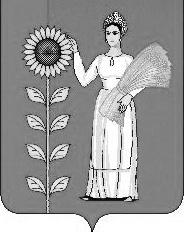 №п/пФамилия, имя, отчествоМесто работы и занимаемая должность1Быкова Оксана АлександровнаНачальник управления финансов администрации Добринского муниципального района2Ванина Раиса МихайловнаПредседатель постоянной комиссии по экономике, бюджету, муниципальной собственности и социальным вопросам3Демидова Галина МихайловнаЗаместитель главы администрации Добринского района, председатель комитета экономики и инвестиционной деятельности  администрации Добринского муниципального района4Гаврилова Клавдия СергеевнаНачальник организационного отдела Совета депутатов Добринского муниципального районаПРОЕКТ ОБ ИСПОЛНЕНИИПРОЕКТ ОБ ИСПОЛНЕНИИПРОЕКТ ОБ ИСПОЛНЕНИИПРОЕКТ ОБ ИСПОЛНЕНИИРАЙОННОГО БЮДЖЕТА ЗА 2021 ГОДРАЙОННОГО БЮДЖЕТА ЗА 2021 ГОДРАЙОННОГО БЮДЖЕТА ЗА 2021 ГОДРАЙОННОГО БЮДЖЕТА ЗА 2021 ГОДНаименование показателейУточненный годовой планИсполнение за 2021 год% исполне-ния к годовому плану ДОХОДЫНАЛОГОВЫЕ  ДОХОДЫ       279 107 600,00          374 783 409,58   134,3Налоги на прибыль       227 430 205,00          312 825 830,17   137,5Налог на доходы  физических лиц       227 430 205,00          312 825 830,17   137,5Акцизы по подакцизным товарам         40 444 395,00            41 221 920,34   101,9Налоги на совокупный доход           6 135 000,00            16 095 377,57   262,4Прочие налоги, пошлины и сборы            5 098 000,00              4 640 281,50   91,0в т.ч. государственная пошлина           5 098 000,00              4 640 281,50   91,0НЕНАЛОГОВЫЕ  ДОХОДЫ       152 690 350,00          168 315 970,51   110,2Доходы от имущества, находящегося в государственной и муниципальной собственности       150 452 350,00          159 689 568,78   106,1арендная плата за землю       148 250 000,00          156 237 380,36   105,4доходы от сдачи в аренду имущества           2 200 000,00              3 449 747,06   156,8проценты, полученные от предоставления бюджетных кредитов                  2 350,00                     2 441,36   103,9Плата за негативное воздействие на окружающую среду           1 100 000,00              1 460 462,38   132,8Доходы от оказания платных услуг и компенсационных затрат государства                88 000,00              2 536 068,19   0,0Доходы от продажи материальных и нематериальных  активов                50 000,00              3 352 167,03   6704,3Доходы от реализации имущества, находящегося в муниципальной собственности                50 000,00              2 121 918,75   4243,8Доходы от продажи земельных участков, государственная собственность на которые не разграничена0,00           1 230 248,28   0,0Штрафные санкции, возмещение ущерба           1 000 000,00              1 277 704,13   127,8  ИТОГО ДОХОДОВ:       431 797 950,00          543 099 380,09   125,8Безвозмездные поступления - всего       577 089 666,29          517 305 882,62   89,6Дотации от других бюджетов бюджетной системы РФ           7 183 031,00              7 183 031,00   100,0Субсидии от других бюджетов бюджетной системы РФ       137 842 168,48            81 571 208,14   59,2Субвенции от других бюджетов бюджетной системы РФ       366 511 771,65          364 003 609,35   99,3Иные межбюджетные трансферты         64 952 695,16            64 889 557,16   99,9Прочие безвозмездные поступления              600 000,00                 724 057,56   0,0Доходы от возврата остатков межбюджетных трансфертов0,00                       63,68   Возврат остатков субсидий, субвенций и иных межбюджетных трансфертов, имеющих целевое назначение, прошлых лет0,00-         1 065 644,27        ВСЕГО ДОХОДОВ    1 008 887 616,29       1 060 405 262,71   105,1Превышение расходов над доходами (дефицит -,профицит +)-         7 633 000,00          128 319 810,40   Бюджетный  кредит           2 158 000,00              2 158 000,00   100,0   Р А С Х О Д ЫОбщегосударственные   вопросы       100 415 597,58            98 390 308,54   98,0Национальная безопасность и правоохранительная деятельность         17 700 729,75            17 568 743,38   99,3Общеэкономические вопросы              545 800,00                 185 088,95   33,9Сельское хозяйство и рыболовство (мероприятия по отлову и содержанию безнадзорных животных)              432 138,00                 413 261,36   95,6Государственная поддержка автотранспорта           6 000 000,00              5 947 662,60   99,1Дорожное хозяйство (дорожные фонды)         87 452 928,80            83 995 287,89   96,0Другие вопросы в области национальной экономики           7 898 628,89              7 806 500,97   98,8Жилищно-коммунальное хозяйство         40 859 262,95            39 322 745,78   96,2Образование       601 632 228,58          528 037 414,96   87,8Культура, кинематография         98 074 401,37            97 297 262,03   99,2Социальная политика         49 019 586,74            46 875 498,43   95,6Физическая культура и спорт           1 912 513,63              1 852 827,98   96,9Средства массовой информации           4 576 800,00              4 392 849,44   96,0ВСЕГО РАСХОДОВ:    1 016 520 616,29          932 085 452,31   91,7